广州会展产业商会基本信息变更表温馨提示：为保证联系工作顺畅，确保我会会员重要通知文件能够准确投达，若有资料变更，烦请拨冗填写本表后，以传真、扫描或邮寄方式，传回本会秘书处会务负责人，以得保持联系。谢谢您的合作。传真：020-34436686邮箱：1070269283@qq.com邮寄地址：广州会展产业商会  秘书处广州市海珠区江南大道中100号中广大厦611室邮政编码：510240单位名称（必填）会员编号会员编号邮寄地址市     区市     区市     区市     区市     区市     区市     区收件人手  机手  机单位类型个人会员 □   会员单位  □  理事单位      □   常务理事单位 □ 监事单位 □   副会长单位□  常务副会长单位□   会长单位     □个人会员 □   会员单位  □  理事单位      □   常务理事单位 □ 监事单位 □   副会长单位□  常务副会长单位□   会长单位     □个人会员 □   会员单位  □  理事单位      □   常务理事单位 □ 监事单位 □   副会长单位□  常务副会长单位□   会长单位     □个人会员 □   会员单位  □  理事单位      □   常务理事单位 □ 监事单位 □   副会长单位□  常务副会长单位□   会长单位     □个人会员 □   会员单位  □  理事单位      □   常务理事单位 □ 监事单位 □   副会长单位□  常务副会长单位□   会长单位     □个人会员 □   会员单位  □  理事单位      □   常务理事单位 □ 监事单位 □   副会长单位□  常务副会长单位□   会长单位     □个人会员 □   会员单位  □  理事单位      □   常务理事单位 □ 监事单位 □   副会长单位□  常务副会长单位□   会长单位     □电话传真备案网址备案网址法人姓名手机E-mailE-mail授权代表手机E-mailE-mail主要联系人手机E-mailE-mail广州会展产业商会秘书处：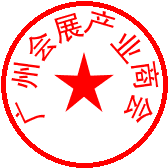 兹我司因故申请变更如上存档资料，特此。公司名称（盖章）：                                  20   年   月   日广州会展产业商会秘书处：兹我司因故申请变更如上存档资料，特此。公司名称（盖章）：                                  20   年   月   日广州会展产业商会秘书处：兹我司因故申请变更如上存档资料，特此。公司名称（盖章）：                                  20   年   月   日广州会展产业商会秘书处：兹我司因故申请变更如上存档资料，特此。公司名称（盖章）：                                  20   年   月   日广州会展产业商会秘书处：兹我司因故申请变更如上存档资料，特此。公司名称（盖章）：                                  20   年   月   日广州会展产业商会秘书处：兹我司因故申请变更如上存档资料，特此。公司名称（盖章）：                                  20   年   月   日广州会展产业商会秘书处：兹我司因故申请变更如上存档资料，特此。公司名称（盖章）：                                  20   年   月   日广州会展产业商会秘书处：兹我司因故申请变更如上存档资料，特此。公司名称（盖章）：                                  20   年   月   日